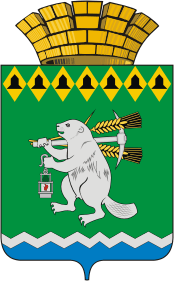 Администрация Артемовского городского округа ПОСТАНОВЛЕНИЕот                                                                                                           №           -ПАО внесении изменений в перечень специально отведенных мест для осуществления торговли крестьянскими (фермерскими) хозяйствами, а также гражданами, ведущими личное подсобное хозяйство, занимающимися садоводством, огородничеством, на территории Артемовского городского округаВ соответствии с пунктом 15 статьи 16 Федерального закона от 06 октября 2003 года № 131-ФЗ «Об общих принципах организации местного самоуправления в Российской Федерации», распоряжением Правительства Российской Федерации от 30.01.2021 № 208-р «О рекомендациях органам исполнительной власти субъектов Российской Федерации и органам местного самоуправления по вопросу о новых возможностях для розничного сбыта товаров», руководствуясь статьями 30, 31 Устава Артемовского городского округа,ПОСТАНОВЛЯЮ:1. Внести изменения в перечень специально отведенных мест для осуществления торговли крестьянскими (фермерскими) хозяйствами, а также гражданами, ведущими личное подсобное хозяйство, занимающимися садоводством, огородничеством, на территории Артемовского городского округа (далее – Перечень), утвержденный постановлением Администрации Артемовского городского округа от 10.08.2021 № 669-ПА, изложив его в следующей редакции (прилагается).2. Постановление опубликовать в газете «Артемовский рабочий» и разместить на Официальном портале правовой информации Артемовского городского округа (www.артемовский-право.рф) и на официальном сайте Артемовского городского округа в информационно-телекоммуникационной сети «Интернет» (www.artemovsky66.ru).3. Контроль за исполнением постановления возложить на первого заместителя главы Администрации Артемовского городского округа Черемных Н.А.Глава Артемовского городского округа                                                      К.М. Трофимов